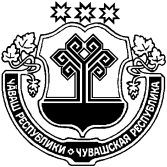     В соответствии со статьей 33 Устава  Караевского сельского поселения Красноармейского района Чувашской Республики Собрание депутатов Караевского сельского поселения Красноармейского района Чувашской Республики        р е ш и л о:Прекратить досрочно полномочия депутата Собрания депутатов Караевского сельского поселения Красноармейского района Чувашской Республики третьего созыва по Центральному  избирательному округу № 1 Петрова Олега Валерьевича с  5  апреля  2018 года по собственному желанию.Глава Караевского сельского поселения					Д. Ф. Платонов	ЧĂВАШ РЕСПУБЛИКИКРАСНОАРМЕЙСКИ РАЙОНẺЧУВАШСКАЯ РЕСПУБЛИКА КРАСНОАРМЕЙСКИЙ РАЙОН  КАРАЙ ЯЛ ПОСЕЛЕНИЙĚН ДЕПУТАТСЕН ПУХĂВĚ ЙЫШĂНУ 2018.04.05  № С-26/1Карай ялěСОБРАНИЕ ДЕПУТАТОВ КАРАЕВСКОГО СЕЛЬСКОГО ПОСЕЛЕНИЯРЕШЕНИЕ05.04.2018   № С-26/1с. КараевоО досрочном прекращении полномочий депутата Собрания депутатов Караевского сельского поселения Красноармейского района Чувашской Республики 